Linear Programming Exercises 2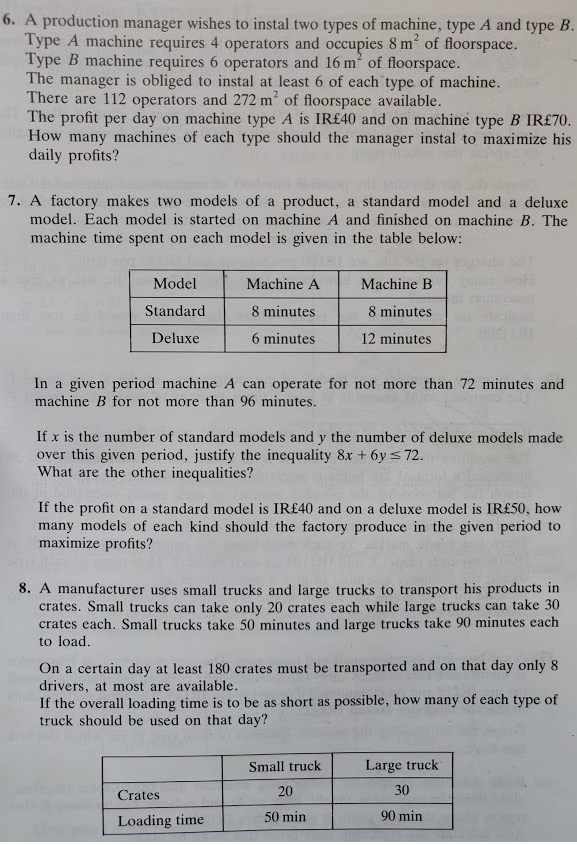 Solutions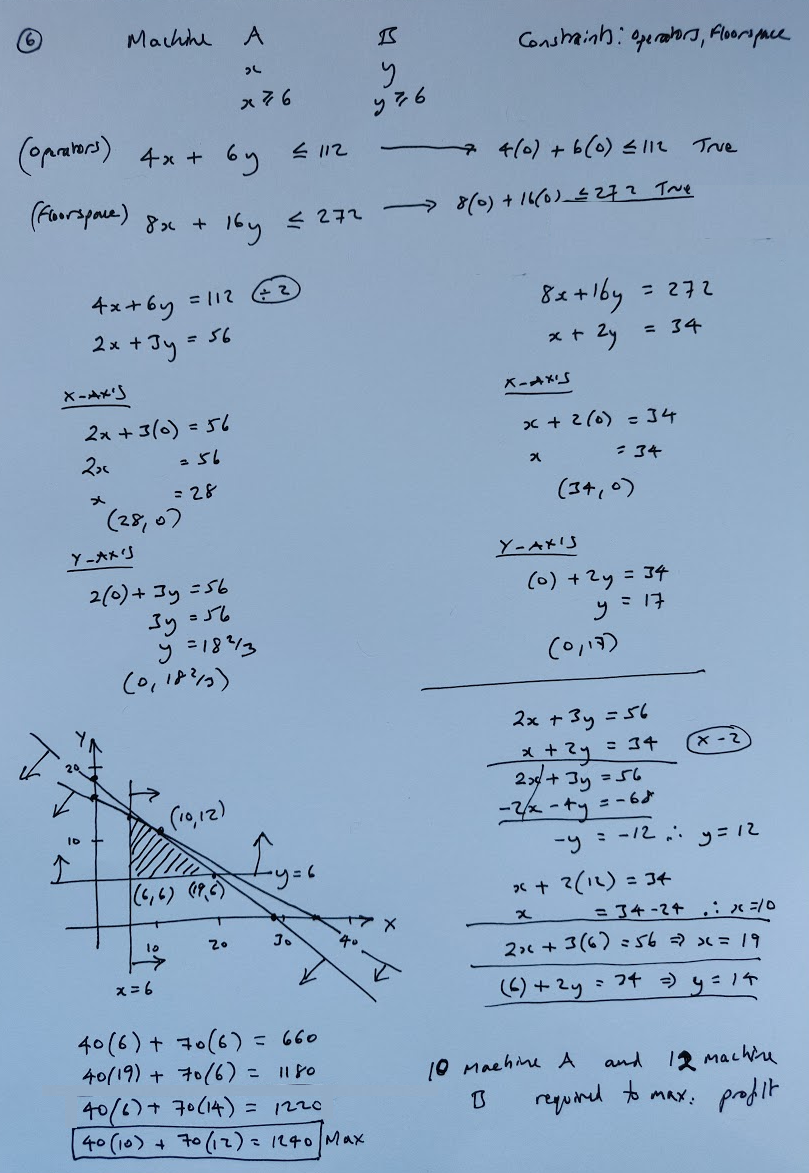 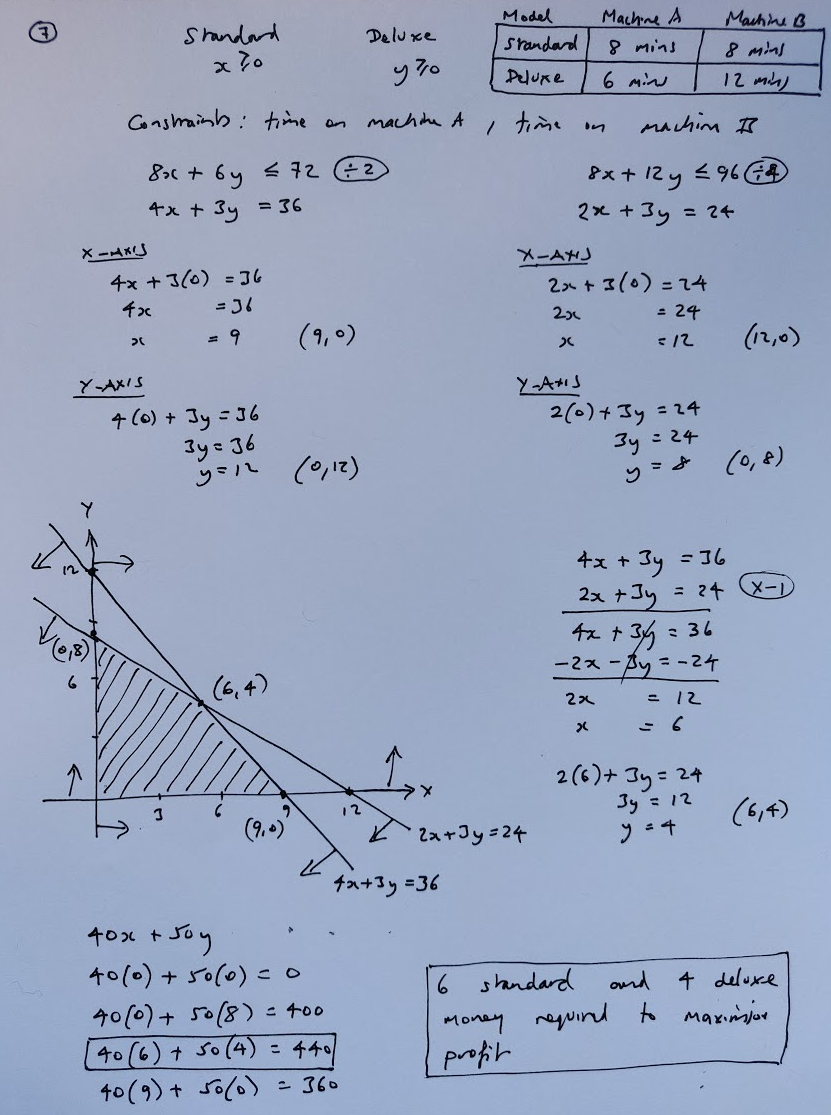 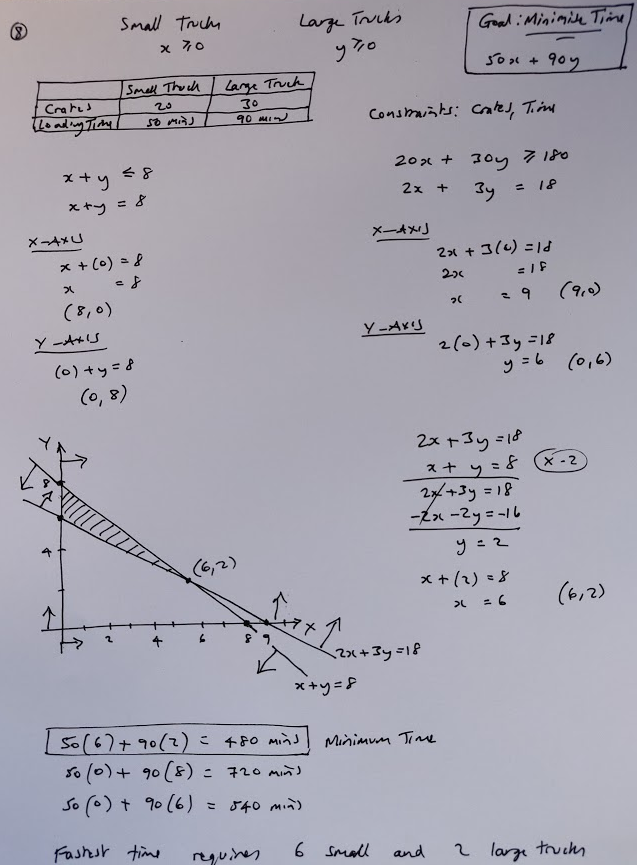 